Тема недели: «Быть здоровыми хотим»Программное содержание: 1.Становление устойчивого интереса к правилам и нормам здорового образа жизни, здоровьесберегающего и безопасного поведения;2.Формирование представлений о здоровье, его ценности, полезных привычках, укрепляющих здоровье, о мерах профилактики и охраны здоровья;3.Развитие самостоятельности детей в выполнении культурно-гигиенических навыков и жизненно важных привычек;4. Развитие умения элементарно описывать свое самочувствие; умение привлечь внимание к взрослым в случае неважного самочувствия, недомогания;5.Развитие умения избегать опасных для здоровья ситуаций, обращаться за помощью взрослого в случае их возникновения.6. Сохранение и укрепление физического и психического здоровья детей.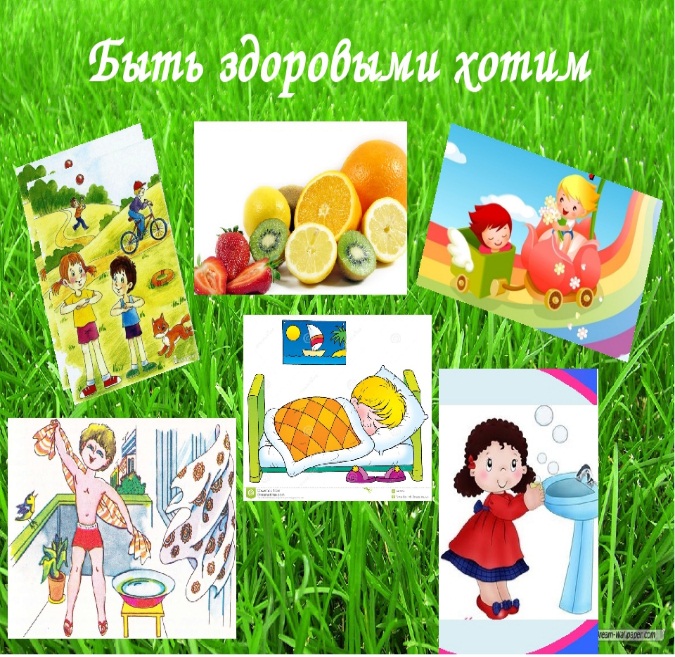 Непосредственно- образовательная деятельность: Художественно- эстетическое развитие (рисование)Тема: «Весеннее небо». Цель: Использовать технику «По - мокрому» (цветовая растяжка, лессировка). Свободное экспериментирование с акварельными красками и разными художественными материалами.Художественно- эстетическое развитие. Лепка. коллективная сюжетная лепка «Спортивный праздник».  Учить детей составлять из вылепленных фигурок коллективную композицию. Продолжать учить передавать разнообразные движения человека (бег, прыжки и др.).  Развивать способность к формообразованию и сюжетосложению.  Воспитывать чувство сотрудничества при выполнении работыРечевое развитие. Цель: Обогащать представления о предметах ближайшего окружения, их назначении, признаках. Привлекать внимание к незнакомым предметам и явлениям. Поддерживать интерес к особенностям времен года, установлению элементарных причинно-следственных зависимостей между явлениями природы и состоянием объектов природы и окружающей среды, взаимодействию человека с природой в разное время года.Знакомить с правилами поведения в природе, побуждать выполнять их.  